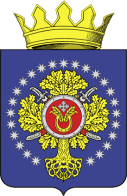 РОССИЙСКАЯ  ФЕДЕРАЦИЯУРЮПИНСКАЯ  РАЙОННАЯ  ДУМАВолгоградская областьР  Е  Ш  Е  Н  И  Е19 апреля 2022 года		          № 319 Об использовании объектов казны Урюпинского муниципального района за 2021 год        Рассмотрев информацию, содержащуюся в отчете отдела по управлению муниципальным имуществом администрации Урюпинского муниципального района об использовании объектов казны Урюпинского муниципального района за 2021 год, Урюпинская районная Дума РЕШИЛА:        1. Принять к сведению информацию, содержащуюся в отчете об использовании объектов казны Урюпинского муниципального района за 2021 год  (прилагается).        2. Настоящее решение вступает в силу с даты его принятия.              Председатель Урюпинской районной Думы                                                   Т.Е. Матыкина                                                                                                              Приложение к решению                                                                                                          Урюпинской районной Думы                                                                                                         от 19 апреля 2022 года № 319 Об использовании объектов казны Урюпинского муниципального района за 2021 год (на 1 января 2022 года)1. НЕДВИЖИМОЕ ИМУЩЕСТВО        Общее количество объектов недвижимого имущества (здания, строения сооружения, земельные участки), находящиеся в казне Урюпинского муниципального района Волгоградской области составляет  98 штук, общей площадью 10 262,70  кв.м. Из них:        - 22 объект (1 здание, 21 помещение), общей площадью 593,9 кв.м., находятся в безвозмездном пользовании администрации Бубновского сельского поселения Урюпинского муниципального района;        - 17 объектов (помещения), общей площадью 673,7 кв.м., находятся в безвозмездном пользовании муниципального казенного дошкольного образовательного учреждения  Бубновский детский сад "Цветочек" Урюпинского муниципального района;        - 6 объектов (помещения), общей площадью 74,4 кв.м., находятся в безвозмездном пользовании федерального государственного унитарного предприятия "Почта России";        - 3 объекта (жилой дом и квартиры), общей площадью 91,8 кв.м., находятся в пользовании по договорам социального найма;        - 1 объект (здание больницы), общей площадью 211,5 кв.м., находятся в безвозмездном пользовании местной православной организации Приход Рождества Христова г. Урюпинска Волгоградской епархии Русской православной церкви (Московский патриархат);        - 1 объект (здание Белогорской школы), находится в безвозмездном пользовании муниципального казенного учреждения "Молодежный культурно-спортивный комплекс Россошинский";        - 2 объекта общей площадью 21,8 кв.м. (помещение), находятся в безвозмездном пользовании межмуниципального отдела МВД России "Урюпинский";        - 1 объект (здание дома культуры - бывшая школа), общей площадью 352,8 кв.м., находится в безвозмездном пользовании администрации Верхнебезымяновского сельского поселения Урюпинского муниципального района;        - 1 объект (нежилое здание - бывшая школа) общей площадью 110,4 кв.м., находится в безвозмездном пользовании администрации Верхнесоинского сельского поселения Урюпинского муниципального района;        - 1 объект (нежилое здание - бывшая Лучновская школа), находится в безвозмездном пользовании администрации Дубовского сельского поселения Урюпинского муниципального района;        - 1 объект (нежилое здание - бывшая Сантырская школа), общей площадью 58,6 кв.м., находится в безвозмездном пользовании администрации Михайловского сельского поселения Урюпинского муниципального района;        - 31 объект , общей площадью 7 993,9 кв.м., свободные от прав третьих лиц.        - 1 незавершенный строительством объект, балансовой (первоначальной) стоимостью 6 226 504,51 рублей – свободно от прав третьих лиц (здание дома культуры, расположенное по адресу: Волгоградская область, Урюпинский район, х. Дьяконовский 2-й)        - 10 сооружения (сараи, туалеты, стеллы) свободны от прав третьих лиц.2. Движимое имуществоОбщее количество транспортных средств, находящихся в казне Урюпинского муниципального района Волгоградской области составляет 5 штук, Из них:- 1 объект (ГАЗ-31105), находятся в безвозмездном пользовании государственного бюджетного учреждения здравоохранения Урюпинская центральная районная больница имени В.Ф. Жогова;- 2 объекта (МТЗ-80, Автобус для маршрутных перевозок) находятся в безвозмездном пользовании администрации Россошинского сельского поселения Урюпинского муниципального района Волгоградской области;- 1 объекта (ДТ-75) находится в безвозмездном пользовании администрации Михайловского сельского поселения Урюпинского муниципального района Волгоградской области;- 1 объекта (УАЗ-220602) свободны от прав третьих лиц.Иное движимое имущество, находящееся в казне Урюпинского муниципального района Волгоградской области общей балансовой (первоначальной) стоимостью 439 016,86 рублей. Из них:- движимое имущество (3 сейфа), общей балансовой (первоначально) стоимость 1 501,00 рублей передано в безвозмездное пользование администрациям Акчернского, Дьяконовского, Креповского сельских поселений Урюпинского муниципального района Волгоградской области;- иное движимое имущество стоимостью 226 542,86 руб. передано в безвозмездное пользование государственному бюджетному учреждению здравоохранения Урюпинская центральная районная больница имени           В.Ф. Жогова;- движимое имущество (проектная документация на строящиеся котельные, автомобильную дорогу и газопроводы и др.), общей балансовой (первоначально) стоимость 5 828 194,14 руб. свободно от прав третьих лиц.                                                               Отдел по управлению муниципальным имуществом                                                            администрации Урюпинского муниципального района				       